МІНІСТЕРСТВО ОСВІТИ І НАУКИ УКРАЇНИЛЬВІВСЬКИЙ НАЦІОНАЛЬНИЙ УНІВЕРСИТЕТ ІМЕНІ ІВАНА ФРАНКАКАФЕДРА ФІЛОСОФІЇЗатвердженоНа засіданні кафедри філософіїфілософського факультетуЛьвівського національного університету імені Івана Франка(протокол № 1 від 30.08.2021 р.)Завідувач кафедри філософії докт. філос. наук, проф. Карась А. Ф. 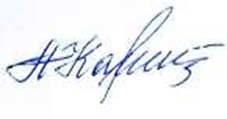 СИЛАБУС НАВЧАЛЬНОЇ ДИСЦИПЛІНИ«СОЦІОЛОГІЯ»що викладається в межах ОПП «ФІЛОСОФІЯ»першого (бакалаврського) рівня вищої освітидля здобувачів з спеціальності 033 Філософія2021-2022 н.р.ДОДАТОКСхема курсу Назва курсуСоціологіяАдреса викладання курсум. Львів,  вул. Університетська, 1Факультет та кафедра, за якою закріплена дисциплінаФілософський факультет, кафедра філософіїГалузь знань, шифр та назва спеціальності03 Гуманітарні науки; 033 Філософія Викладач (-і)Поляруш Борис Юрійович, кандидат філософських наук, доцентКонтактна інформація викладача (-ів)borys.polyarush@lnu.edu.uaКонсультації по курсу відбуваютьсящочетверга, 15.00-16.25 год. (316 авд, вул. Університетська, 1)Онлайн-консультації за попередньою домовленістю borys.polyarush@lnu.edu.uaСторінка курсуhttps://filos.lnu.edu.ua/employee/polyarush-b-yuІнформація про дисциплінуДисципліна «Соціологія» є складовою частиною нормативних дисциплін циклу «Професійної та практичної підготовки», що викладається в межах ОПП «ФІЛОСОФІЯ» першого (бакалаврського) рівня вищої освіти для здобувачів з спеціальності 033 Філософія, в 6 та 7 семестрі, в обсязі 7 кредитів, 210 год. Коротка анотація дисципліниДисципліна «Соціологія» розроблена таким чином, щоб надати здобувачам вищої освіти необхідні знання для того, щоб сформувати  у майбутніх бакалаврів філософії теоретичні знання та практичні уміння, які дозволять їм адекватно і ефективно використовувати одержані навики в наступній практичній діяльності з історії класичної соціології, середини XIX – поч. XX ст, основних теоретичних парадигм ХХ ст., основних категорій та понять соціології, основні теоретичні концепції, методи й організація соціологічних досліджень.  	Курс “Соціологія”  тісно пов’язаний з іншими курсами теоретичними і практичними курсами, які пропонуються в межах бакалаврської програми з філософії: соціальна філософія, філософія історії, гендерна філософія, філософія релігії, філософська антропологія та інших.Мета та цілі курсуМетою вивчення нормативної дисципліни «Соціологія» є ознайомлення студентів із завданнями - систематизація  знань з історії та теорії соціології, основних понять і методологічних принципів, класичними і сучасними теоріями, методами; критичне розуміння  класичних макро- та мікросоціологічних теорій XIX-поч. XX cт. та оцінка можливостей цих теорій для аналізу соціальних явищ України (становлення та розвиток громадянського суспільства) та світу; розвиток  соціологічної уяви студентів, яка має бути застосована при роботі над ІНДЗ - індивідуальні соціологічні проєкти. Цілі дисципліни:Набуття навичок самостійного пошуку та оброблення інформації з різних джерел;Наукове опрацювання та збір інформації про сучасні соціальні, економічні, політичні, культурні особливості соціальних явищ та процесів у суспільстві;Ознайомлення та аналіз основних емпіричних та теоретичних та методологічних аспектів соціології та соціологічного знання;Аналізування  та коментування літератури з соціокультурної та загальнонаукової проблематики.Література для вивчення дисципліниАндерсон Б. Уявлені спільноти. Міркування щодо походження й поширення націоналізму. Київ, 2001. Арбєніна В.Л. Навчально-методичний посібник з курсу "Етносоціологія". Харків, 2002. Бочковський О.-І. Вступ до націології. К., 1998.Бурлачук В.Ф., Молчанов М.О., Степаненко В.П. Біля витоків соціологічної думки в Україні. – К.: Ін-т соціології НАН України, 1995. – 114 с. Вебер М. Протестантська етика і дух капіталізму. К.: Наш формат, 2018 р., 216 с.Виховний потенціал сім’ї в сучасних умовах. К., Держ. ін-т Проблем сім’ї та молоді. 2002, Гантінґтон C. Політичний порядок у мінливих суспільствах. К.: Наш формат, 2020, 448 с.Ґеллнер Е. Нації та націоналізм. Київ, 2003.Гіденс Е. Соціологія. К. 1999Гобсбаум Е. Нова жінка // Гендерний підхід: історія: культура: суспільство./ Під ред Л.Гентош. Львів: 2003.С. 74-94.Головатий М.Ф. Соціологія політики: Навч. посібник. - К., 2003.Головаха Є., Паніна М. Пострадянська деінституціоналізація і становлення нових соціальних інститутів в українському суспільстві. //Соціологія: теорія, методи, маркетинг. – 2001. - №4. Демків О.Б. Соціологія права і деваіантної поведінки. Львів, 2007.Євген Бистрицький , Сергій Пролеєв , Роман Зимовець. Комунікація і культура в ґлобальному світі. – К., Дух і літера, 2020. 416 с.Євтух В.Б., Трощинський В.П., Галушко К.Ю. та ін. Етносоціологія: терміни та поняття. Навчальний посібник. - К., 2003.Загальна соціологія: [хрестоматія] / концепція, упоряд., перекл. А.В. Фурман, В.С.Біскуп, О.С. Морщакова. Київ: Видавництво Ліра-К, 2019. 354 с.Компедіум соціальної доктрини церкви. К.: 2008Куценко О. Становлення соціальних класів як вияв самоорганізаційних процесів у суспільстві //Соціологія: теорія, методи, маркетинг. – 2002. - №4.Лантух А.П. Маргінальна людина в системі координат українського суспільства  // Методологія, теорія та практика соціологічного аналізу сучасного українського суспільства. – Харків, 2002.Лі Макінтайр. Постправда. К., 2021, 208 с.Лукашевич М.П., Туленков М.В. Спеціальні та галузеві соціологічні теорії: Навч. посібник. -  К., МАУП, 1999. – 344с.Макеєв С. Класовий аналіз у сучасній соціології //Соціологія: теорія, методи, маркетинг. – 2001. - №2.Михайло Грушевський. Початки громадянства (Генетична соціологія). К., Центр навчальної літератури,  2020, 330 с.Націоналізм. Антологія.Львів, 2000. Ортнер Шеррі Б. Чи співідноситься жіноче з чоловічим як природа з культурою? // Гендерний підхід: історія: культура: суспільство./ Під ред Л.Гентош. Львів: 2003.С.135-148.Підходи до класового аналізу. За ред. Е. О. Райта; переклад з англ. О. Симончук. Київ : Інститут соціології НАН України, 2019. Прибиткова І. Демографічна ситуація в Україні у дзеркалі Всеукраїнського перепису населення 2001 року. / Соціологія: теорія, методи, маркетинг. – 2002, №3.Ручка А.О., Танчер В.В., Сорока Ю.Г. Соціологія культури в новому тисячолітті. Навчально-методичний посібник. – ХДУ, 2002.Рущенко І.П. Соціологія злочинностія. - Харків, 2001.Семашко О.М., Піча В.М., Погорілий О.І. Соціологія культури. Навчальний посібник. К.: Львів, 2000.Смелзер Н. Социология.- М.: Феникс, 1994. Сміт Е. Націоналізм. Теорія, ідеологія, історія. Київ, 2004.Соціологічна думка України: Навч. посібник /М.В. Захарченко, В.Ф.Бурлачук, М.О. Молчанов та ін.- К., 1996.Соціологія освіти: Навчальний посібник. Книга перша / За ред. О.Л. Скідіна, І.М. Гавриленка. - Київ - Запоріжжя: ГУ "ЗГДМУ" 2005.-296с.Степаненко В. Суспільна трансформація у соціокультурній моделі інтерпретації // Соціологія: теорія, методи, маркетинг. – 2003. - №4.Стоун Д. Парадокс політики. - К.,2001.Суковата В. Гендерний аналіз реклами //Соціологія: теорія, методи, маркетинг. – 2002, №2.Танчер В. Соціологія інтимності: секс, еротика і кохання у постмодерній конструкції. /Соціологія: теорія, методи, маркетинг. – 2001, №4.Танчер В., Мусієнко Д. Постмодерністське розуміння культури в контексті глобалізації // Методологія, теорія та практика соціологічного аналізу сучасного українського суспільства. – Харків, 2002.Хмелько В. Макросоціальні зміни в українському суспільстві за роки незалежності // Соціологія: теорія, методи, маркетинг. – 2003. - №1. Черниш Н. Соціологія. Львів. Кальварія. 2003.Інтернет видання:Інститут соціології НАН України Режим доступу: https://i-soc.com.ua/American Journal of Sociology Режим доступу: https://www.journals.uchicago.edu/toc/ajs/currentCentral and Eastern European Migration Review Режим доступу: http://www.migracje.uw.edu.pl/publication_type/publikacje-artykuly/Socialni Prace Режим доступу: https://socialniprace.cz/Тривалість курсу7 кредитів, 6-7 семестрОбсяг курсу7 кредитів, 210 год:З них  64 годин лекцій32 годин практичних занять114 годин самостійної роботиОчікувані результати навчанняЗагальні та фахові компетенції:ЗК3. Здатність до пошуку та аналізу інформації з різних джерел.ЗК5. Здатність проведення досліджень на відповідному рівні. К12. Здатність діяти на підставі етичних міркувань (мотивів). ЗК13. Здатність реалізувати свої права і обов’язки як члена суспільства, усвідомлювати цінності громадянського (вільного демократичного) суспільства та необхідність його сталого розвитку, верховенства права, прав і свобод людини і громадянина в Україні.ФК3. Здатність використовувати в професійній діяльності знання про розвиток основних філософських ідей, учень та напрямків. ФК4. Усвідомлення особливостей і місця вітчизняної інтелектуально-філософської традиції у світовій. ФК10. Здатність аналізувати та коментувати літературу з філософської, соціокультурної та загальнонаукової проблематики. ФК12.Здатність дотримуватися в професійній діяльності норм інтелектуальної доброчесності. Програмні результати навчання:РН2. Розуміти розмаїття та специфіку філософських дисциплін, знати філософську термінологію. РН3. Знати основні етапи, напрямки в історії світової та вітчизняної філософії. РН4. Аналізувати та коментувати літературу з філософської, соціокультурної та загальногуманітарної проблематики.РН5. Спілкуватися з професійних питань державною та іноземною мовами усно й письмово, використовувати їх для організації ефективної міжкультурної комунікації. РН6. Мати обізнаність щодо основних напрямів, тенденцій, проблематики сучасної філософії. РН15. Мати навички ведення інтелектуальних дискусій на засадах діалогу, відкритості й толерантності. РН16. Вміти застосовувати загальногуманітарні та філософські знання в різних сферах життєдіяльності. РН17. Мати навички участі в наукових та прикладних дослідженнях у галузі філософії. РН18. Ефективно працювати з інформацією: добирати необхідну інформацію з різних джерел, зокрема з фахової літератури та електронних баз, критично аналізувати й інтерпретувати її, впорядковувати, класифікувати й систематизувати.Формат курсуОчнийтемиДОДАТОК (схема курсу)Підсумковий контроль, формаЗалік у 6 семестрі, екзамен у 7 семестріПререквізитиДля вивчення курсу студенти потребують базових знань  з  соціальної філософії, філософії історії, гендерної філософії, гносеологія, епістемологія, праксеологія, історія науки і техніки, філософія та методологія науки, загальна та соціальна психологія, інформаційні технологіїНавчальні методи та техніки, які будуть використовуватися під час викладання курсуПрезентаціїЛекціїКолаборативне навчанняДискусіїНеобхідні обладнанняПроекторРоздатковий матеріалНавчальний посібникНавчально-методичні рекомендаціїКритерії оцінювання (окремо для кожного виду навчальної діяльності)Критерії:Поточний контроль рівня засвоєння навчального матеріалу оцінюється: презентації - за 5-ти бальною шкалою; доповнення, участь в дискусії, письмові відпрацювання – за 3-х бальною шкалою.У кінці семестру виводиться середня арифметична оцінка за всі презентації та сумарна оцінка за усні доповнення й письмові відпрацювання; окремо сума балів за самостійну роботу (1 есе, + контрольні опитування, макс. 10 балів).За курс студент набирає до 50 балів (з них 10 балів за самостійну роботу). Мінімальна кількість балів для допуску до іспиту – 26.Бали за аудиторну роботу не відпрацьовуються у разі пропусків без поважної причини. Якщо студент жодного разу не відповідав на семінарських заняттях, матиме відповідний поточний контроль – 0 балів.Форми участі студентів у навчальному процесі, які підлягають поточному контролю:  презентація з основного питання чи усна доповідь-опонування (до 5- ти балів); доповнення, запитання до виступаючого, рецензія на виступ, участь у дискусіях, аналіз джерельної і монографічної літератури, письмові завдання (до 3- х балів); реферат, есе (письмові роботи, оформлені відповідно до вимог) – до 10 балів.Результати поточного контролю заносяться до журналу обліку роботи академічної групи. Позитивна оцінка поточної успішності студента за відсутності пропущених і невідпрацьованих семінарських занять і позитивної оцінки за самостійну роботу (мінімальна сума – 26 балів), є підставою допуску до підсумкової форми контролю – іспиту.Письмова робота:1)есе в межах виконання самостійної роботи;2)можна відпрацьовувати пропущені заняття через виконання письмових робіт-відповідей на не менше двох питань з теми одного семінару. Макс. оцінка за одну роботу – 3 бали.Академічна доброчесність: письмові роботи повинні бути оригінальними дослідженнями чи міркуваннями магістрантів. Відсутність посилань на використані джерела, фабрикування джерел, списування, втручання в роботу інших студентів, становлять, але не обмежують, приклади можливої академічної недоброчесності. Виявлення ознак академічної недоброчесності в письмовій роботі є підставою для її незарахуванння, незалежно від масштабів плагіату чи обману.Відвідання занять є важливою складовою навчання. Очікується, що всі студенти-магістранти відвідають усі лекції і семінарські заняття курсу. Студенти повинні повідомляти викладача про неможливість відвідати заняття. У будь-якому випадку студенти зобов’язані дотримуватися усіх термінів, визначених для виконання усіх видів письмових робіт, передбачених курсом.Література. Література, яку студенти не зможуть знайти самостійно, буде надана викладачем виключно в освітніх цілях без права її передачі третім особам. Студенти заохочуються до використання також іншої літератури та джерел, яких немає серед рекомендованих.Система виставлення балів: Враховуються бали, набрані на поточних заняттях, за самостійну роботу і бали підсумкового тестування. При цьому обов’язково враховується присутність на заняттях та активність під час семінарів;Пропуски занять не допускаються, відсутність на семінарському занятті дорівнює академічній заборгованості, фіксується в журналі оцінкою 0 балів, яка повинна бути ліквідована; запізнення на заняття – не допускаються;Недоброчесними діями є: користування мобільним телефоном, планшетом чи іншими мобільними пристроями під час заняття в цілях не пов’язаних з навчанням, списування і плагіат, несвоєчасне виконання поставленого завдання тощо.Жодні форми порушення академічної доброчесності не толеруються.Питання до заліку чи екзамену1.	Соціологія як наука.2.	Місце соціології в системі суспільних наук.3.	Структура соціологічного знання.4.	Функції соціології.5.	Виникнення соціології як науки.6.	Позитивістський напрям в соціології.7.	Соціологія О. Конта.8.	Соціологічний еволюціонізм Г. Спенсера.9.	Соціальний дарвінізм як соціологічне вчення.10.	Расово-антропологічна школа в позитивістській соціології.11.	Географічна школа в соціології.12.	Соціологія марксизму.13.	Критика соціології марксизму в роботах західних соціологів.14.	Психологічний напрям в соціології.15.	Психологічний еволюціонізм.16.	Концепція психології народів в соціологічній традиції.17.	Психологія натовпу як соціологічна концепція.18.	Теорія наслідування Г. Тарда.19.	Інтеракціонізм як один з напрямків соціологічного психологізму.20.	Концепція інстинктивізму в соціології.21.	Психоаналітична соціологія.22.	Антипозитивістський напрям в соціології.23.	Формальна соціологія Ф. Тьонніса.24.	Г. Зіммель як представник німецької формальної соціології.25.	Соціологія Е. Дюркгейма.26.	Правила соціологічного методу за Е.Дюркгаймом.27.	«Самогубство» Е.Дюркгайма.28.	Соціологія М. Вебера.29.	Типи соціальної дії за М.Вебером.30.	«Протестантська етика і дух капіталізму» М.Вебера.31.	Теорія соціальної дії Т. Парсонса.32.	Р. Мертон: динамічний функціоналізм.33.	Соціологічні концепції конфлікту.34.	Теорія обміну35.	Символічний інтеракціонізм.36.	 «Розум, самість і суспільство» Г.Дж.Міда.37.	Драматургічна соціологія І.Гоффмана. 38.	Етнометодологія.39.	Феноменологічна соціологія.40.	«Соціальне конструювання реальності» П.Бергера та Т.Лукмана. 41.	Соціологія постмодерну.42.	Українська соціологічна традиція: становлення і розвиток.43.	Політична соціологія М. Драгоманова.44.	Соціологічні ідеї І.Франка.45.	Генетична соціологія М. Грушевського.46.	Розвиток української соціологічної думки в еміграції.47.	Занепад і криза соціології в Україні (20-90-ті роки).48.	Системне дослідження суспільства.49.	Теорія соціальної стратифікації та соціальної мобільності.50.	Соціологія особи.51.	Соціологія сім'ї: предмет, об'єкт та завдання.52.	Дослідження проблем сім'ї в сучасній західній соціологічній  традиції.53.	Структура сім'ї та форми шлюбу.54.	Сучасна сім'я в Україні: стан та тенденції розвитку.55.	Соціологія девіантної поведінки.56.	Західна соціологічна традиція девіантної поведінки.57.	Гендерна соціологія.58.	Західні соціологічні гендерні теорії. 59.	Соціологія конфлікту.60.	Етносоціологія: предмет, об'єкт та основні завдання.61.	Західні етносоціологічні теорії. 62.	Проблема нації в працях українських соціологів в еміграції.63.	Соціологія політики: предмет, об'єкт та основні завдання.64.	Соціологія політики в сучасній західній соціологічній традиції.65.	Соціологія політики: влада як соціальне явище.66.	Дослідження громадської думки в соціології політики.67.	Соціологія релігії: предмет, об'єкт, завдання та методи.68.	Соціологія релігії: західна модель.69.	Соціологія релігії в Україні.70.	Соціологія культури: предмет, об'єкт та методи.71.	Сучасна західна соціологія культури.72.	Соціологія культури в Україні.73.	Підготовка до проведення соціологічного дослідження.74.	Програма соціологічного дослідження: проблемна ситуація.75.	Формулювання проблеми соціологічного дослідження.76.	Предмет і об'єкт соціологічного дослідження.77.	Мета і завдання соціологічного дослідження.78.	Здійснення логічної інтерпретації найважливіших понять              соціологічного дослідження.79.	Формулювання наукових гіпотез соціологічного дослідження.80.	Формування вибірки соціологічного дослідження.81.	Методи соціологічного дослідження: аналіз документів, контент-             аналіз, спостереження, експеріменти та опитування.82.	Анкета та її структура.83.	Формування завдань для комп'ютерної обробки соціологічної             інформації.84.	Науковий аналіз результатів соціологічного дослідження.Опитування Анкета-оцінка з метою оцінювання якості курсу буде надано по завершенню курсу.Тиж. / дата / год.-Тема, план, короткі тезиФорма діяльності (заняття)* *лекція, самостійна, дискусія, групова робота)МатеріалиЛітература.*** Ресурси в інтернетіЗавдання, годТермін виконанняТиж. 2.лютий 2 акад. год.ТЕМА 1. СОЦІОЛОГІЯ ЯК НАУКА.Соціологія як поняття. Предмет і об'єкт соціології. Місце соціології в системі суспільних наук. Структура соціологічного знання. Категорії соціології. Співвідношення понять “соціальне” і “суспільне”. Мікро- та макросоціологія. Соціологія як наука про соціальні спільноти. Типи спільнот. Соціальні інститути. Структура соціологічного знання: загальні соціологічні теорії, спеціальні і галузеві теорії, емпіричні соціологічні дослідження. Спеціальні соціологічні теорії: соціологія сім'ї, соціологія молоді, соціологія міста та села, етносоціологія, соціологія культури, політики, праці, освіти, конфлікту, девіантної поведінки, дозвілля. Функції соціології в сучасному суспільстві. Лекція Презентація,Навчально-методичні матеріали5,9,16,31,33,41Індивідуальне завданняВедення тематичного словникаПідготовка презентації Протягом тижняТиж. 2.Лютий 2 акад. год.ТЕМА 1. СОЦІОЛОГІЯ ЯК НАУКА.Соціологія як поняття. Предмет і об'єкт соціології. Місце соціології в системі суспільних наук. Структура соціологічного знання. Категорії соціології. Співвідношення понять “соціальне” і “суспільне”. Поняття “соціальні зв’язки”, “соціальні спільності”, “соціальні явища”, “соціальні процеси”, “соціальні відносини”.Мікро- та макросоціологія. Соціологія як наука про соціальні спільноти. Типи спільнот. Соціальні інститути. Структура соціологічного знання: загальні соціологічні теорії, спеціальні і галузеві теорії, емпіричні соціологічні дослідження. Спеціальні соціологічні теорії: соціологія сім'ї, соціологія молоді, соціологія міста та села, етносоціологія, соціологія культури, політики, праці, освіти, конфлікту, девіантної поведінки, дозвілля. Функції соціологіїСеминарське заняттяПрезентація,Навчально-методичні матеріали5,9,16,31,33,41Індивідуальне завданняВедення тематичного словникаПідготовка презентаціїПротягом тижняТиж. 3.лютий 20212 акад. год.Тема 2 Позитивістський напрям в соціологіїСоціологія О.Конта. Соціологія в системі наук. Предмет соціології і його структура. Методи соціології (спостереження, експеримент, порівняльний і історичний). Теорія соціальної статики. Основні суспільні інститути (родина, держава, релігія). Теорія соціальної динаміки. Основа соціальної динаміки – історія людського духу. Три стадії соціального прогресу (теологічна, метафізична, позитивна). Теорія позитивної політики. Основні проблеми соціології Г.Спенсера. Принципи соціологічної теорії Г.Спенсера. Органіцизм та функціоналізм. Предмет і методологія соціологічного пізнання. Соціальні інститути (домашні, обрядові, політичні, церковні, професійні, промислові). Механізми соціальної еволюції (інтеграція і диференціація, поділ праці). Єдність соціального прогресу. Соціал-дарвінізм. Основні фактори соціального життя – природний відбір і боротьба за існування. Індивідуальна і групова боротьба. Расово-антропологічна школа. Антропосоціологія. Становлення соціобіологічної проблематики. Географічний напрям у соціологічній думці XIX ст. Роль фізичного середовища, вплив ландшафту на розвиток суспільства. Геополітика. Соціальна екологія.Лекція Презентація,Навчально-методичні матеріали9,16,31,33,41Індивідуальне завданняВедення тематичного словникаПідготовка презентації Протягом тижняТиж. 4.Березень2 акад. год.Тема 3 Організація і проведення соціологічного дослідженняПоняття про соціологічне дослідження, його різновиди. Основні етапи й процедури соціологічного дослідження Підготовка до проведення соціологічного дослідження. Методологічний розділ програми. Виявлення проблемної ситуації. Формулювання проблеми соціологічного дослідження. Методична частина програми. Формування вибірки. Репрезентативність вибірки. Основні методи соціологічного дослідження: аналіз документів та контент-аналіз, дискурс-аналіз, спостереження, експеримент, опитування. Якісний аналіз: особливості й порядок проведення. Кількісний аналіз: одиниці аналізу й одиниці рахунку. Опитування як метод збору соціологічної інформації, його місце серед інших методів. Основні правила побудови питальника. Види й функції питань.Специфіка інтерв’ю, його організація. Вимоги до інтерв'юерів. Реєстрація результатів інтерв’ю. Експертна оцінка як різновид опитування. Основні напрями використання експертної оцінки. Вимоги до експертів. Способи підбору експертів. Види експертних оцінок, етапи їх здійснення.Науковий аналіз результатів дослідження, формулювання висновків та рекомендацій.ЛекціяПрезентація,Навчально-методичні матеріали41Індивідуальне завданняВедення тематичного словникаПідготовка презентації Протягом тижняТиж. 4.Березень2 акад. год.ТЕМА 2. Позитивістський напрям в соціології Соціологія О.Конта. Соціологія в системі наук. Предмет соціології і його структура. Методи соціології (спостереження, експеримент, порівняльний і історичний). Теорія соціальної статики. Основні суспільні інститути (родина, держава, релігія). Теорія соціальної динаміки. Основа соціальної динаміки – історія людського духу. Три стадії соціального прогресу (теологічна, метафізична, позитивна). Теорія позитивної політики. Основні проблеми соціології Г.Спенсера. Принципи соціологічної теорії Г.Спенсера. Органіцизм та функціоналізм. Предмет і методологія соціологічного пізнання. Соціальні інститути (домашні, обрядові, політичні, церковні, професійні, промислові). Механізми соціальної еволюції (інтеграція і диференціація, поділ праці). Єдність соціального прогресу. Соціал-дарвінізм. Основні фактори соціального життя – природний відбір і боротьба за існування. Індивідуальна і групова боротьба. Расово-антропологічна школа. Антропосоціологія. Становлення соціобіологічної проблематики. Географічний напрям у соціологічній думці XIX ст. Роль фізичного середовища, вплив ландшафту на розвиток суспільства. Геополітика. Соціальна екологія.Семинарське заняттяПрезентація,Навчально-методичні матеріали9,16,31,33,41Індивідуальне завданняВедення тематичного словникаПідготовка презентаціїПротягом тижняТиж. 5.Березень2 акад. год.Тема 4 СОЦІОЛОГІЗМ Е. ДЮРКГАЙМА.Концепція соціологізму — натуралізм і соціальний реалізм.. Особливий предмет соціології. Соціальні факти та їх структура. Правила соціологічного методу. Типи суспільної солідарності: механічна та органічна. Соціальна солідарність та аномія. Поняття норми та патології. Соціологія релігії. Релігія і магія. Священне і світське. Самогубство як соціальне явище.ЛекціяПрезентація,Навчально-методичні матеріали16,41Індивідуальне завданняВедення тематичного словникаПідготовка презентації Протягом тижняТиж. 6.Березень 2 акад. год.Тема 5 СОЦІОЛОГІЯ М.ВЕБЕРА. Розуміюча соціологія як наука про дійсність. Центральна проблема – загальна значимість наук про культуру. Принцип віднесення до цінності та свобода від оцінки. Ідеальний тип як теоретична конструктивна схема. Соціальна дія та проблема раціональності. Типи соціальної дії: цілераціональна, цінніснораціональна, афективна та традиційна. Раціоналізація соціальної дії – тенденція історичного процесу. Соціологія політики і влади. Теорія влади і типологія легітимного панування. Типи панування (легальне, традиційне, харизматичне). Соціологія релігії. Соціологія міста. ЛекціяПрезентація,Навчально-методичні матеріали5,41Індивідуальне завданняВедення тематичного словникаПідготовка презентації Протягом тижняТиж. 6.Березень2 акад. год.ТЕМА 4. СОЦІОЛОГІЗМ Е. ДЮРКГАЙМА.Концепція соціологізму — натуралізм і соціальний реалізм.. Особливий предмет соціології. Соціальні факти та їх структура. Правила соціологічного методу. Типи суспільної солідарності: механічна та органічна. Соціальна солідарність та аномія. Поняття норми та патології. Соціологія релігії. Релігія і магія. Священне і світське. Самогубство як соціальне явище.Семинарське заняттяПрезентація,Навчально-методичні матеріали16,41Індивідуальне завданняВедення тематичного словникаПідготовка презентаціїПротягом тижняТиж. 7.Березень 2 акад. год.Тема 6 НІМЕЦЬКА ФОРМАЛЬНА СОЦІОЛОГІЯ .Формальна соціологія Г. Зіммеля. Основні питання формальної соціології. Визначення суспільства. Концепція соціологічного знання: загальна, формальна, філософська. Соціологія про чисті форми соціацій. Соціації та їх різновиди. Соціологія культури. Філософія грошей як соціологія.Соціологія Ф. Тьонніса та його вчення про спільноти (Gemeinschaft ) і суспільство (Gesellschaft). Типологія соціальних зв'язків і суспільств. Типи відносин – типи суспільств Напрямок соціальної еволюції.ЛекціяПрезентація,Навчально-методичні матеріали16,31,41Індивідуальне завданняВедення тематичного словникаПідготовка презентації Протягом тижняТиж. 8.Березень2 акад. год.Тема7 СТРУКТУРНО-ФУНКЦІОНАЛЬНА СОЦІОЛОГІЯ.СТРУКТУРНО-ФУНКЦІОНАЛЬНА СОЦІОЛОГІЯ Т. ПАРСОНСА. Теорія соціальної дії. Система координат теорії дії. Соціальна система та її складники. Особа, соціальна структура та культура. Культурні аспекти систем дії. Цінності, мотиви та системи дії. Еталонні змінні. Умови функціонування соціальних систем. Проблематика соціальних змінЛекціяПрезентація,Навчально-методичні матеріали9,16,31,41Індивідуальне завданняВедення тематичного словникаПідготовка презентації Протягом тижняТиж. 8.Березень2 акад. год.ТЕМА 5. СОЦІОЛОГІЯ М.ВЕБЕРА. Розуміюча соціологія як наука про дійсність. Центральна проблема – загальна значимість наук про культуру. Принцип віднесення до цінності та свобода від оцінки. Ідеальний тип як теоретична конструктивна схема. Соціальна дія та проблема раціональності. Типи соціальної дії: цілераціональна, цінніснораціональна, афективна та традиційна. Раціоналізація соціальної дії – тенденція історичного процесу. Соціологія політики і влади. Теорія влади і типологія легітимного панування. Типи панування (легальне, традиційне, харизматичне). Соціологія релігії. Соціологія міста. Семинарське заняттяПрезентація,Навчально-методичні матеріали5,9,16,41Індивідуальне завданняВедення тематичного словникаПідготовка презентаціїПротягом тижняТиж. 9.Квітень 2 акад. год.Тема 8 ФУНКЦИОНАЛИЗМ Р.МЕРТОНАР. Мертон про соціальну структуру та аномію. Особливості функціонального підходу Р.Мертона. Теорії середнього рівня. Постулати функціонального аналізу за Р.Мертоном. Функція, дисфункція, латентна функція. Аномія і типи суспільства з різним рівнем культурної інтеграції. Типи девіантної поведінки за Р.Мертоном. Неофункціоналізм Дж. Александер.ЛекціяПрезентація,Навчально-методичні матеріали9,16,31,41Індивідуальне завданняВедення тематичного словникаПідготовка презентації Протягом тижняТиж. 10.Квітень 2 акад. год.Тема 9 КОНФЛІКТНА ПАРАДИГМА В ЗАХІДНІЙ СОЦІОЛОГІЇ.Фактори формування конфліктологічної парадигми в західній соціології. Теорія соціального конфлікту Р.Дарендорфа. Імперативно координовані асоціації як середовища конфлікту. Динаміка та розвиток конфлікту. Насильство та інтенсивність – змінні соціального конфлікту. Маніфестованість, соціальна мобільність, соціальний плюралізм як чинники зменшення інтенсивності конфлікту. Нерівномірність розподілу влади як причина соціальних конфліктів. «Функції соціального конфлікту» Л. Козера. Емоції, цінності учасників конфлікту, рівень реалізму їхнього мислення, міра жорсткості соціальної структури - чинники загострення і тривалості соціальних конфліктів. Макро- та мікросоціологічний підхід в неоконфліктних теоріях. ЛекціяПрезентація,Навчально-методичні матеріали18,19,22,26,31,40,41,Індивідуальне завданняВедення тематичного словникаПідготовка презентації Протягом тижняТиж. 10.Квітень 2 акад. год.ТЕМА 7-8. СТРУКТУРНО-ФУНКЦІОНАЛЬНА СОЦІОЛОГІЯ Теорія соціальної дії. Система координат теорії дії. Соціальна система та її складники. Особа, соціальна структура та культура. Культурні аспекти систем дії. Цінності, мотиви та системи дії. Еталонні змінні. Умови функціонування соціальних систем. Проблематика соціальних змінР. Мертон про соціальну структуру та аномію. Особливості функціонального підходу Р.Мертона. Теорії середнього рівня. Постулати функціонального аналізу за Р.Мертоном. Функція, дисфункція, латентна функція. Аномія і типи суспільства з різним рівнем культурної інтеграції. Типи девіантної поведінки за Р.Мертоном. Неофункціоналізм Дж. АлександерСеминарське заняттяПрезентація,Навчально-методичні матеріали9,16,31,41Індивідуальне завданняВедення тематичного словникаПідготовка презентаціїПротягом тижняТиж. 11.Квітень2 акад. год.Тема 9 (2) КОНФЛІКТНА ПАРАДИГМА В ЗАХІДНІЙ СОЦІОЛОГІЇ.Фактори формування конфліктологічної парадигми в західній соціології. Теорія соціального конфлікту Р.Дарендорфа. Імперативно координовані асоціації як середовища конфлікту. Динаміка та розвиток конфлікту. Насильство та інтенсивність – змінні соціального конфлікту. Маніфестованість, соціальна мобільність, соціальний плюралізм як чинники зменшення інтенсивності конфлікту. Нерівномірність розподілу влади як причина соціальних конфліктів. «Функції соціального конфлікту» Л. Козера. Емоції, цінності учасників конфлікту, рівень реалізму їхнього мислення, міра жорсткості соціальної структури - чинники загострення і тривалості соціальних конфліктів. Макро- та мікросоціологічний підхід в неоконфліктних теоріях. ЛекціяПрезентація,Навчально-методичні матеріали18,19,22,26,31,40,41,Індивідуальне завданняВедення тематичного словникаПідготовка презентації Протягом тижняТиж. 12.Квітень2 акад. год.Тема 10 СИМВОЛІЧНИЙ ІНТЕРАКІОНІЗМСимволічна взаємодія як основа комунікативної взаємодії. Мова, жести як засоби соціальної комунікації. Г.Дж.Мід про рефлексуючого індивіда. Внутрішній діалог «I» та «me». Драматургічний підхід в концепції. І.Гофмана. Соціальна роль та її виконання. Форми самопрезентації. Мова тіла, жестів, зовнішнього вигляду як основа соціальної комунікації. Людина « на сцені» і «за лаштунками». Frame analysis – аналіз в «рамках».ЛекціяПрезентація,Навчально-методичні матеріали9,16,31,41Індивідуальне завданняВедення тематичного словникаПідготовка презентації Протягом тижняТиж. 12.Квітень 2 акад. год.ТЕМА 9. КОНФЛІКТНА ПАРАДИГМА В ЗАХІДНІЙ СОЦІОЛОГІЇ.Фактори формування конфліктологічної парадигми в західній соціології. Теорія соціального конфлікту Р.Дарендорфа. Імперативно координовані асоціації як середовища конфлікту. Динаміка та розвиток конфлікту. Насильство та інтенсивність – змінні соціального конфлікту. Маніфестованість, соціальна мобільність, соціальний плюралізм як чинники зменшення інтенсивності конфлікту. Нерівномірність розподілу влади як причина соціальних конфліктів. «Функції соціального конфлікту» Л. Козера. Емоції, цінності учасників конфлікту, рівень реалізму їхнього мислення, міра жорсткості соціальної структури - чинники загострення і тривалості соціальних конфліктів. Макро- та мікросоціологічний підхід в неоконфліктних теоріях. Семинарське заняттяПрезентація,Навчально-методичні матеріали18,19,22,26,31,40,41,Індивідуальне завданняВедення тематичного словникаПідготовка презентаціїПротягом тижняТиж. 13.Травень 2 акад. год.Тема 11 ФЕНОМЕНОЛОГІЧНА СОЦІОЛОГІЯ.Феноменологічна соціологія як соціологія повсякденності. Конструювання життєвого світу людини як повсякденна практика. Категоризування і надання смислів соціальної реальності як процес формування соціальних феноменів. Теорія життєвого світу «lebenswelt» А.Щюца. Соціальна дія в контексті біографічної ситуації. Мотиви «тому-що» і мотиви «для-того-щоб». Дослідник та конструкції першого і другого (конструкції конструкцій) рівня.П.Бергер та Т.Лукман про утворення соціальних структур з індивідуального начала: суб’єкт, «ми-група», «вони-група». Габітуалізація соціальної дії.ЛекціяПрезентація,Навчально-методичні матеріали9,16,31,41Індивідуальне завданняВедення тематичного словникаПідготовка презентації Протягом тижняТиж. 14.Травень 2 акад. год.Тема 12 (1) ЕТНОМЕТОДОЛОГІЯ. Етнометодологія Г.Гарфінкеля. Нові підходи в дослідженні повсякденності в концепції Г.Гарфінкеля: конверсійний аналіз або аналіз повсякденних розмов. Індексність розмови «indexical expressions» та інтерпретація як розкодування смислів. Використання провокаційних стратегій для дослідження непроговорених аспектів взаємодії. Дослідження звичайного невідрефлексованого соціального порядку. ЛекціяПрезентація,Навчально-методичні матеріали9,16,31,41Індивідуальне завданняВедення тематичного словникаПідготовка презентації Протягом тижняТиж. 14.Травень 2 акад. год.ТЕМА 10-11. СИМВОЛІЧНИЙ ІНТЕРАКІОНІЗМ ФЕНОМЕНОЛОГІЧНА СОЦІОЛОГІЯ.Символічна взаємодія як основа комунікативної взаємодії. Мова, жести як засоби соціальної комунікації. Г.Дж.Мід про рефлексуючого індивіда. Внутрішній діалог «I» та «me». Драматургічний підхід в концепції. І.Гофмана. Соціальна роль та її виконання. Форми самопрезентації. Мова тіла, жестів, зовнішнього вигляду як основа соціальної комунікації. Людина « на сцені» і «за лаштунками». Frame analysisФеноменологічна соціологія як соціологія повсякденності. Конструювання життєвого світу людини як повсякденна практика. Категоризування і надання смислів соціальної реальності як процес формування соціальних феноменів. Теорія життєвого світу «lebenswelt» А.Щюца. Соціальна дія в контексті біографічної ситуації. Мотиви «тому-що» і мотиви «для-того-щоб». Дослідник та конструкції першого і другого (конструкції конструкцій) рівня.П.Бергер та Т.Лукман про утворення соціальних структур з індивідуального начала: суб’єкт, «ми-група», «вони-група». Габітуалізація соціальної дії.Семинарське заняттяПрезентація,Навчально-методичні матеріали9,16,31,41Індивідуальне завданняВедення тематичного словникаПідготовка презентаціїПротягом тижняТиж. 15.Травень 2 акад. год.Тема 12 (2) ЕТНОМЕТОДОЛОГІЯ. Етнометодологія Г.Гарфінкеля. Нові підходи в дослідженні повсякденності в концепції Г.Гарфінкеля: конверсійний аналіз або аналіз повсякденних розмов. Індексність розмови «indexical expressions» та інтерпретація як розкодування смислів. Використання провокаційних стратегій для дослідження непроговорених аспектів взаємодії. Дослідження звичайного невідрефлексованого соціального порядку. ЛекціяПрезентація,Навчально-методичні матеріали9,16,31,41Індивідуальне завданняВедення тематичного словникаПідготовка презентації Протягом тижняТиж. 16.Травень 2 акад. год.Тема 13 (1) СОЦІОЛОГІЯ ПОСТМОДЕРНУ.Постмодерн як етап розвитку людства і як теоретична доктрина. Криза в науці і становлення нової парадигми. Недовіра до метанаративів. Децентрація Ж.Дерріди. Заперечення можливості раціонального пояснення феноменів соціальної реальності. Релятивізм в соціології. Крах ідеї еволюції і соціального прогресу. «Мутопія» як сучасний стан суспільства. Постмодерністське розуміння людини: «смерть суб’єкта» - «децентрований суб’єкт». ЛекціяПрезентація,Навчально-методичні матеріали9,16,31,41Індивідуальне завданняВедення тематичного словникаПідготовка презентації Протягом тижняТиж. 16.Травень 2 акад. год.ТЕМА12. ЕТНОМЕТОДОЛОГІЯ. Етнометодологія Г.Гарфінкеля. Нові підходи в дослідженні повсякденності в концепції Г.Гарфінкеля: конверсійний аналіз або аналіз повсякденних розмов. Індексність розмови «indexical expressions» та інтерпретація як розкодування смислів. Використання провокаційних стратегій для дослідження непроговорених аспектів взаємодії. Дослідження звичайного невідрефлексованого соціального порядку. Семинарське заняттяПрезентація,Навчально-методичні матеріали9,16,31,41Індивідуальне завданняВедення тематичного словникаПідготовка презентаціїПротягом тижняТиж. 17.Травень 2 акад. год.Тема 13 (2) СОЦІОЛОГІЯ ПОСТМОДЕРНУ.Постмодерн як етап розвитку людства і як теоретична доктрина. Криза в науці і становлення нової парадигми. Недовіра до метанаративів. Децентрація Ж.Дерріди. Заперечення можливості раціонального пояснення феноменів соціальної реальності. Релятивізм в соціології. Крах ідеї еволюції і соціального прогресу. «Мутопія» як сучасний стан суспільства. Постмодерністське розуміння людини: «смерть суб’єкта» - «децентрований суб’єкт». ЛекціяПрезентація,Навчально-методичні матеріали9,16,31,41Індивідуальне завданняВедення тематичного словникаПідготовка презентації Протягом тижняТиж. 1.07 вересня 20212 акад. год. ТЕМА 14. СТАНОВЛЕННЯ УКРАЇНСЬКОЇ СОЦІОЛОГІЧНОЇ ДУМКИ  (кінець XIX ст.- початок XX ст.). Витоки вітчизняної етносоціології та соціологічної літератури. Характерні риси української соціології кінця XIX ст.- поч. XX cт. Політична соціологія М. Драгоманова. Розробка соціологічного методу. Соціальна еволюція. Проблема влади. Федералізм як принцип політичної соціології М. Драгоманова.Соціологія І. Франка. Еволюціонізм та відношення до соціал-дарвінізму. Роль держави та влади в житті суспільства. І. Франко і прикладні статистичні дослідження.Лекція Презентація,Навчально-методичні матеріали3,4,12,23,Індивідуальне завданняВедення тематичного словникаПідготовка презентації Протягом тижняТиж. 1.08 вересня 20212 акад. год.ТЕМА 14. СОЦІОЛОГІЧНА ДУМКА УКРАЇНИ.Політична соціологія М. Драгоманова. Розробка соціологічного методу. Соціальна еволюція. Проблема влади. Федералізм як принцип політичної соціології М. Драгоманова.Соціологія І. Франка. Еволюціонізм та відношення до соціал-дарвінізму. Роль держави та влади в житті суспільства. І. Франко і прикладні статистичні дослідження. Соціологія М. КовалевськогоСеминарське заняттяПрезентація,Навчально-методичні матеріали3,4,12,23,Індивідуальне завданняВедення тематичного словникаПідготовка презентаціїПротягом тижняТиж. 2.14 вересня 20212 акад. год.ТЕМА 16. УКРАЇНСЬКА СОЦІОЛОГІЧНА ДУМКА В ХХ ст."Генетична соціологія" М. Грушевського. Формування історико-соціологічного світогляду. Завдання "генетичної соціології" М.Грушевського. Розвиток поглядів на початок суспільного життя. "Українські переживання" та політична соціологія М. Грушевського. Соціологія політики В. Липинського. Теорія еліти. Політична антропологія В. Липинського. Соціологічні дослідження українських вчених в еміграції. "Празький період". української соціології. Загальна соціологія М. Шаповала. Націологія О.- І. Бочковського. Соціологія нації В. Старосольського.	Основні напрями та проблеми розвитку новітньої української соціології.Лекція Презентація,Навчально-методичні матеріали3,4,12,23,Індивідуальне завданняВедення тематичного словникаПідготовка презентаціїПротягом тижняТиж. 3.21 вересня 20212 акад. год.ТЕМА 18. СИСТЕМНЕ ДОСЛІДЖЕННЯ СУСПІЛЬСТВА.Суспільство як цілісна динамічна система. Аспекти і рівні системного дослідження суспільства: макро-, мезо- та макрорівні. Теорії походження суспільства та їх евристичні можливості. Характерні ознаки доіндустріального, індустріального та постіндустріального суспільства. Інформаційне суспільство. Суспільство інноваційного типу. Основні методологічні підходи до вивчення суспільства.Теорії соціальної стратифікації та соціальної мобільності. Соціальні норми як регулятори соціальної взаємодії.Соціальна структура і соціальні процеси суспільства. Елементи соціальної структури. Історичні типи та види соціальної стратифікації сучасного суспільства. Критерії та показники соціальної стратифікації. Специфіка соціальної мобільності в українському суспільстві. Національна та соціально-поселенська структура сучасного українського суспільства. Особливості модернізації та трансформації українського суспільства.ЛекціяПрезентація,Навчально-методичні матеріали9,16,31,41Написання ЕсеВедення тематичного словникаПідготовка презентаціїПротягом тижняТиж. 3.22 вересня 20212 акад. годТЕМА 16. УКРАЇНСЬКА СОЦІОЛОГІЧНА ДУМКА В ХХ ст."Генетична соціологія" М. Грушевського. Формування історико-соціологічного світогляду. Завдання "генетичної соціології" М.Грушевського. Розвиток поглядів на початок суспільного життя. "Українські переживання" та політична соціологія М. Грушевського. Соціологія політики В. Липинського. Теорія еліти. Політична антропологія В. Липинського. Соціологічні дослідження українських вчених в еміграції. "Празький період". української соціології. Загальна соціологія М. Шаповала. Націологія О.- І. Бочковського. Соціологія нації В. Старосольського.	Основні напрями та проблеми розвитку новітньої української соціології.Семінарське заняттяПрезентація,Навчально-методичні матеріали3,4,12,23,Підготовка авторської анкетиПроведення дослідженняПротягом тижняТиж. 4.28 вересня 20212 акад. год.ТЕМА 21. СОЦІОЛОГІЯ СІМ'Ї Предмет, об'єкт, завдання та основні методи соціології сім'ї. Дослідження проблем сім'ї в західній соціологічній традиції. Основні підходи до вивчення сім'ї: конфліктологічний, структурно-функціональний, інтеракціоністський та інші.Форми та  різновиди шлюбу: розширена, нуклеарна сім'я, полігамія (поліандрія та полігінія), сучасні форми шлюбу. Тенденції розвитку сучасної сім'ї: проблеми деінституалізації. Сучасна сім'я в Україні: стан, тенденції розвитку та перспективи.Лекція Презентація,Навчально-методичні матеріали6,27,9,16,31,41Підготовка авторської анкетиПроведення дослідженняПротягом тижняТиж. 5.05 жовтня 20212 акад. год.ТЕМА 22. ГЕНДЕРНА СОЦІОЛОГІЯ         Гендер як проблема соціології. Гендерна соціологія: проблема гендерної ідентичності, гендерних ідеалів чи культурних стереотипів, розподіл праці, прав і обов'язків, пов'язаних зі статтю.       Гендерні соціологічні дослідження в Україні.      Сексуальна поведінка: соціологічний аналіз. Майбутнє гендерних і сексологічних досліджень.ЛекціяПрезентація,Навчально-методичні матеріали9,10,25,37,38,31Написання ЕсеВедення тематичного словникаПідготовка презентаціїПротягом тижняТиж. 5.06 жовтня 20212 акад. год.ТЕМА 21. СОЦІОЛОГІЯ СІМ'Ї Предмет, об'єкт, завдання та основні методи соціології сім'ї. Дослідження проблем сім'ї в західній соціологічній традиції. Основні підходи до вивчення сім'ї: конфліктологічний, структурно-функціональний, інтеракціоністський та інші.Форми та  різновиди шлюбу: розширена, нуклеарна сім'я, полігамія (поліандрія та полігінія), сучасні форми шлюбу. Тенденції розвитку сучасної сім'ї: проблеми деінституалізації. Сучасна сім'я в Україні: стан, тенденції розвитку та перспективи.Семінарське заняттяПрезентація,Навчально-методичні матеріали6,27,9,16,31,41Індивідуальне завданняВедення тематичного словникаПідготовка презентаціїПротягом тижняТиж. 6.12 жовтня 20212 акад. год.ТЕМА 22. ГЕНДЕРНА СОЦІОЛОГІЯ         Гендер як проблема соціології. Гендерна соціологія: проблема гендерної ідентичності, гендерних ідеалів чи культурних стереотипів, розподіл праці, прав і обов'язків, пов'язаних зі статтю.       Гендерні соціологічні дослідження в Україні.      Сексуальна поведінка: соціологічний аналіз. Майбутнє гендерних і сексологічних досліджень.Лекція Презентація,Навчально-методичні матеріали9,10,25,37,38,31Індивідуальне завданняВедення тематичного словникаПідготовка презентаціїПротягом тижняТиж. 7.19 жовтня 20212 акад. год.ТЕМА 23. СОЦІОЛОГІЯ ДЕВІАНТНОЇ ПОВЕДІНКИ.Предмет, об'єкт та методи соціології девіантної поведінки. Девіація як предмет дослідження: основні теорії. Проблема девіантної поведінки: психологічне та соціологічне пояснення. Теорії аномії Е.Дюркгейма та Р.Мертона. Культурологічні теорії девіації. Теорія стигматизації. Типи  девіації. Девіація як процес розвитку. Девіація і соціальні норми. Соціальний контроль. Формальні і неформальні організації соціального контролю.  Девіантна поведінка в майбутньому.ЛекціяПрезентація,Навчально-методичні матеріали9,13,29,31Застосування методики чи тестуПроведення дослідженняПротягом тижняТиж. 7.20 жовтня 20212 акад. год.ТЕМА 22. ГЕНДЕРНА СОЦІОЛОГІЯ         Гендер як проблема соціології. Гендерна соціологія: проблема гендерної ідентичності, гендерних ідеалів чи культурних стереотипів, розподіл праці, прав і обов'язків, пов'язаних зі статтю.       Гендерні соціологічні дослідження в Україні.      Сексуальна поведінка: соціологічний аналіз. Майбутнє гендерних і сексологічних досліджень.Семінарське заняттяПрезентація,Навчально-методичні матеріали9,10,25,37,38,31Індивідуальне завданняВедення тематичного словникаПідготовка презентаціїПротягом тижняТиж. 8.26 жовтня 20212 акад. год.ТЕМА 23. СОЦІОЛОГІЯ ДЕВІАНТНОЇ ПОВЕДІНКИ.Предмет, об'єкт та методи соціології девіантної поведінки. Девіація як предмет дослідження: основні теорії. Проблема девіантної поведінки: психологічне та соціологічне пояснення. Теорії аномії Е.Дюркгейма та Р.Мертона. Культурологічні теорії девіації. Теорія стигматизації. Типи  девіації. Девіація як процес розвитку. Девіація і соціальні норми. Соціальний контроль. Формальні і неформальні організації соціального контролю.  Девіантна поведінка в майбутньому.Лекція Презентація,Навчально-методичні матеріали9,13,29,31Індивідуальне завданняВедення тематичного словникаПідготовка презентаціїПротягом тижняТиж. 8.02 листопада 20212 акад. год.ТЕМА 24. ЕТНОСОЦІОЛОГІЯ .Предмет, об'єкт, завдання та методи соціології нації. Зародження і розвиток соціології нації в україніській та західній соціологічній думці. Основні підходи до проблеми нації у концепціях позитивізму, марксизму та суб'єктивізму. Розробка проблеми нації в роботах українських соціологів: М.Шаповала, В. Старосольського, О.-І.Бочковського. Проблема формування і становлення націй. Націоналізм і проблема громадянського суспільства. Національне відродження та його місце в соціології нації. Етнонаціональний розвиток сучасної України. Проблема майбутнього націй.Лекція Презентація,Навчально-методичні матеріали1,2,8,15,21,24,32,Індивідуальне завданняВедення тематичного словникаПідготовка презентаціїПротягом тижняТиж. 9.03 лістопада 20212 акад. год.ТЕМА 23. СОЦІОЛОГІЯ ДЕВІАНТНОЇ ПОВЕДІНКИ.Предмет, об'єкт та методи соціології девіантної поведінки. Девіація як предмет дослідження: основні теорії. Проблема девіантної поведінки: психологічне та соціологічне пояснення. Теорії аномії Е.Дюркгейма та Р.Мертона. Культурологічні теорії девіації. Теорія стигматизації. Типи  девіації. Девіація як процес розвитку. Девіація і соціальні норми. Соціальний контроль. Формальні і неформальні організації соціального контролю.  Девіантна поведінка в майбутньому.Семінарське заняттяПрезентація,Навчально-методичні матеріали9,13,29,31Індивідуальне завданняВедення тематичного словникаПідготовка презентаціїПротягом тижняТиж. 10.09 листопада 20212 акад. год.ТЕМА 24. ЕТНОСОЦІОЛОГІЯ .Предмет, об'єкт, завдання та методи соціології нації. Зародження і розвиток соціології нації в україніській та західній соціологічній думці. Основні підходи до проблеми нації у концепціях позитивізму, марксизму та суб'єктивізму. Розробка проблеми нації в роботах українських соціологів: М.Шаповала, В. Старосольського, О.-І.Бочковського. Проблема формування і становлення націй. Націоналізм і проблема громадянського суспільства. Національне відродження та його місце в соціології нації. Етнонаціональний розвиток сучасної України. Проблема майбутнього націй.Лекція Презентація,Навчально-методичні матеріали1,2,8,15,21,24,32,Написання ЕсеВедення тематичного словникаПідготовка презентаціїПротягом тижняТиж. 11.16 листопада 20212 акад. год.ТЕМА 25. СОЦІОЛОГІЯ ПОЛІТИКИ.Предмет, об'єкт, завдання та методи соціології політики. Базові категорії та моделі соціології політики. Структура та функції політики. Основні підходи до соціології політики в західній соціологічній традиції. Влада як соціальне явище. Політичне панування та його легитимність. Роль громадської думк и в політиці. Формування громадської думки. Влада громадська думка. Політична культура та політична соціалізація. Форми політичної поведінки. Соціальні конфлікти та способи їхнього вирішення. Вибори до органів влади. Технологія проведення передвиборної компанії.ЛекціяПрезентація,Навчально-методичні матеріали7,11,20,9,31,41Написання ЕсеВедення тематичного словникаПідготовка презентаціїПротягом тижняТиж. 11.17 листопада 20212 акад. год.ТЕМА 24. ЕТНОСОЦІОЛОГІЯ .Предмет, об'єкт, завдання та методи соціології нації. Зародження і розвиток соціології нації в україніській та західній соціологічній думці. Основні підходи до проблеми нації у концепціях позитивізму, марксизму та суб'єктивізму. Розробка проблеми нації в роботах українських соціологів: М.Шаповала, В. Старосольського, О.-І.Бочковського. Проблема формування і становлення націй. Націоналізм і проблема громадянського суспільства. Національне відродження та його місце в соціології нації. Етнонаціональний розвиток сучасної України. Проблема майбутнього націй.Семінарське заняттяПрезентація,Навчально-методичні матеріали1,2,8,15,21,24,32,Індивідуальне завданняВедення тематичного словникаПідготовка презентаціїПротягом тижняТиж. 12.23 листопада 20212 акад. годТЕМА 25. СОЦІОЛОГІЯ ПОЛІТИКИ.Предмет, об'єкт, завдання та методи соціології політики. Базові категорії та моделі соціології політики. Структура та функції політики. Основні підходи до соціології політики в західній соціологічній традиції. Влада як соціальне явище. Політичне панування та його легитимність. Роль громадської думк и в політиці. Формування громадської думки. Влада громадська думка. Політична культура та політична соціалізація. Форми політичної поведінки. Соціальні конфлікти та способи їхнього вирішення. Вибори до органів влади. Технологія проведення передвиборної компанії.ЛекціяПрезентація,Навчально-методичні матеріали7,11,20,9,31,41Індивідуальне завданняВедення тематичного словникаПідготовка презентаціїПротягом тижняТиж. 13.30 листопада 20212 акад. год.ТЕМА 26. СОЦІОЛОГІЯ РЕЛІГІЇ.Предмет, об'єкт, завдання методи та функції соціології релігії. Соціологія релігії: західна модель. Соціологія релігії М. Вебера, Г. Зіммеля, Е.Дюркгейма. Сучасні концепції соціології релігії: конфліктна теорія, феноменологічний та структурно-функціональний підходи. Релігія як соціальний інститут. Типи релігійних організацій. Релігійна свідомість та релігійна поведінка. Релігійність соціальних, демографічних, регіональних та етнічних груп. Релігійна діяльність: культова і позакультова. Функції релігії в суспільстві: минуле, теперішній час та майбутне. Соціологія релігії в Україні: сучасний етап становлення.ЛекціяПрезентація,Навчально-методичні матеріали9,17,31,41Індивідуальне завданняВедення тематичного словникаПідготовка презентаціїПротягом тижняТиж. 13.01 грудня 20212 акад. год.ТЕМА 25. СОЦІОЛОГІЯ ПОЛІТИКИ.Предмет, об'єкт, завдання та методи соціології політики. Базові категорії та моделі соціології політики. Структура та функції політики. Основні підходи до соціології політики в західній соціологічній традиції. Влада як соціальне явище. Політичне панування та його легитимність. Роль громадської думк и в політиці. Формування громадської думки. Влада громадська думка. Політична культура та політична соціалізація. Форми політичної поведінки. Соціальні конфлікти та способи їхнього вирішення. Вибори до органів влади. Технологія проведення передвиборної компанії.Семінарське заняттяПрезентація,Навчально-методичні матеріали7,11,20,9,31,41Індивідуальне завданняВедення тематичного словникаПідготовка презентаціїПротягом тижняТиж. 14.07 грудня20212 акад. год.ТЕМА 26. СОЦІОЛОГІЯ РЕЛІГІЇ.Предмет, об'єкт, завдання методи та функції соціології релігії. Соціологія релігії: західна модель. Соціологія релігії М. Вебера, Г. Зіммеля, Е.Дюркгейма. Сучасні концепції соціології релігії: конфліктна теорія, феноменологічний та структурно-функціональний підходи. Релігія як соціальний інститут. Типи релігійних організацій. Релігійна свідомість та релігійна поведінка. Релігійність соціальних, демографічних, регіональних та етнічних груп. Релігійна діяльність: культова і позакультова. Функції релігії в суспільстві: минуле, теперішній час та майбутне. Соціологія релігії в Україні: сучасний етап становлення.ЛекціяПрезентація,Навчально-методичні матеріали9,17,31,41Підготовка авторської анкетиПроведення дослідженняПротягом тижняТиж. 15.14 грудня 20212 акад. год.ТЕМА 27. СОЦІОЛОГІЯ КУЛЬТУРИ.Предмет, об'єкт, функції та методи соціології культури. Проблема співвідношення соціології культури з соціологією науки та освіти. Культура в соціологічній традиції. Соціологія як наука про культуру. Соціокультурна динаміка. Розуміння культури в межах структурно-функціонального підходу. Аналіз повсякденності в межах соціології культури. Міф і ритуал в культурі: практика виявлення елементів ритуалу в різних сферах соціальних взаємодій. Культура і соціальна структура.Міський та сільський типи культури, роль сільської культури в історичному розвиткові українського суспільства.Соціологія мистецтва. Соціологія книги, художнього читання. Соціологія ЗМІ, кіно, театру, музики.Лекція Презентація,Навчально-методичні матеріали14,28,30,35,39,Підготовка авторської анкетиПроведення дослідженняПротягом тижняТиж. 15.15 грудня 20212 акад. год.ТЕМА 26. СОЦІОЛОГІЯ РЕЛІГІЇ.Предмет, об'єкт, завдання методи та функції соціології релігії. Соціологія релігії: західна модель. Соціологія релігії М. Вебера, Г. Зіммеля, Е.Дюркгейма. Сучасні концепції соціології релігії: конфліктна теорія, феноменологічний та структурно-функціональний підходи. Релігія як соціальний інститут. Типи релігійних організацій. Релігійна свідомість та релігійна поведінка. Релігійність соціальних, демографічних, регіональних та етнічних груп. Релігійна діяльність: культова і позакультова. Функції релігії в суспільстві: минуле, теперішній час та майбутне. Соціологія релігії в Україні: сучасний етап становлення.Семінарське заняттяПрезентація,Навчально-методичні матеріали9,17,31,41Індивідуальне завданняВедення тематичного словникаПідготовка презентаціїПротягом тижняТиж. 16.21 грудня 20202 акад. год.ТЕМА 27. СОЦІОЛОГІЯ ОСВІТИ.Філософський, гуманітарний та соціологічний підходи до вивчення освіти. Предмет, об’єкти соціології освіти.. Місце соціології освіти  в комплексі  соціологічних дисциплін: філософії освіти, соціології знання та науки, соціології культури та їх специфіка.Генетичні і соціальні особливості розвитку інтелектуальний можливостей людини. Бачення ролі освіти в  межах структурно-функціональної теорії. Освіта і неофункціоналізм.  Конфліктний підхід до ролі освіти в суспільстві.  Феноменологічна соціологія освіти. Гендерні проблеми і освіта. Чоловічі та жіночі освітні стратегії в Україні. Жінка в школі. Освіта як фактор комунікативної спільності та національного життя. Доступність освіти для національних меншин в Україні. Подолання соціальної нерівності за допомогою освіти.  Болонський процес: адаптація до умов в Україні.  Глобалізація і національні особливості систем освіти. Національна доктрина розвитку освіти в Україні.ЛекціяПрезентація,Навчально-методичні матеріали9,34,41,Індивідуальне завданняВедення тематичного словникаПідготовка презентаціїПротягом тижняТиж. / дата / год.-Тема, план, короткі тезиФорма діяльності (заняття)* *лекція, самостійна, дискусія, групова робота)МатеріалиЛітература.*** Ресурси в інтернетіЗавдання, годТермін виконанняТиж. 1.07 вересня 20212 акад. год. ТЕМА 14. СТАНОВЛЕННЯ УКРАЇНСЬКОЇ СОЦІОЛОГІЧНОЇ ДУМКИ  (кінець XIX ст.- початок XX ст.). Витоки вітчизняної етносоціології та соціологічної літератури. Характерні риси української соціології кінця XIX ст.- поч. XX cт. Політична соціологія М. Драгоманова. Розробка соціологічного методу. Соціальна еволюція. Проблема влади. Федералізм як принцип політичної соціології М. Драгоманова.Соціологія І. Франка. Еволюціонізм та відношення до соціал-дарвінізму. Роль держави та влади в житті суспільства. І. Франко і прикладні статистичні дослідження.Лекція Презентація,Навчально-методичні матеріали1;2;3Індивідуальне завданняВедення тематичного словникаПідготовка презентації Протягом тижняТиж. 1.08 вересня 20212 акад. год.ТЕМА 14. СОЦІОЛОГІЧНА ДУМКА УКРАЇНИ.Політична соціологія М. Драгоманова. Розробка соціологічного методу. Соціальна еволюція. Проблема влади. Федералізм як принцип політичної соціології М. Драгоманова.Соціологія І. Франка. Еволюціонізм та відношення до соціал-дарвінізму. Роль держави та влади в житті суспільства. І. Франко і прикладні статистичні дослідження. Соціологія М. КовалевськогоСеминарське заняттяПрезентація,Навчально-методичні матеріали1;2;3Індивідуальне завданняВедення тематичного словникаПідготовка презентаціїПротягом тижняТиж. 2.14 вересня 20212 акад. год.ТЕМА 16. УКРАЇНСЬКА СОЦІОЛОГІЧНА ДУМКА В ХХ ст."Генетична соціологія" М. Грушевського. Формування історико-соціологічного світогляду. Завдання "генетичної соціології" М.Грушевського. Розвиток поглядів на початок суспільного життя. "Українські переживання" та політична соціологія М. Грушевського. Соціологія політики В. Липинського. Теорія еліти. Політична антропологія В. Липинського. Соціологічні дослідження українських вчених в еміграції. "Празький період". української соціології. Загальна соціологія М. Шаповала. Націологія О.- І. Бочковського. Соціологія нації В. Старосольського.	Основні напрями та проблеми розвитку новітньої української соціології.Лекція Презентація,Навчально-методичні матеріали4;5;6;7;8;9Індивідуальне завданняВедення тематичного словникаПідготовка презентаціїПротягом тижняТиж. 3.21 вересня 20212 акад. год.ТЕМА 18. СИСТЕМНЕ ДОСЛІДЖЕННЯ СУСПІЛЬСТВА.Суспільство як цілісна динамічна система. Аспекти і рівні системного дослідження суспільства: макро-, мезо- та макрорівні. Теорії походження суспільства та їх евристичні можливості. Характерні ознаки доіндустріального, індустріального та постіндустріального суспільства. Інформаційне суспільство. Суспільство інноваційного типу. Основні методологічні підходи до вивчення суспільства.Теорії соціальної стратифікації та соціальної мобільності. Соціальні норми як регулятори соціальної взаємодії.Соціальна структура і соціальні процеси суспільства. Елементи соціальної структури. Історичні типи та види соціальної стратифікації сучасного суспільства. Критерії та показники соціальної стратифікації. Специфіка соціальної мобільності в українському суспільстві. Національна та соціально-поселенська структура сучасного українського суспільства. Особливості модернізації та трансформації українського суспільства.ЛекціяПрезентація,Навчально-методичні матеріали10;11;12;13;14;15;16;17Написання ЕсеВедення тематичного словникаПідготовка презентаціїПротягом тижняТиж. 3.22 вересня 20212 акад. годТЕМА 16. УКРАЇНСЬКА СОЦІОЛОГІЧНА ДУМКА В ХХ ст."Генетична соціологія" М. Грушевського. Формування історико-соціологічного світогляду. Завдання "генетичної соціології" М.Грушевського. Розвиток поглядів на початок суспільного життя. "Українські переживання" та політична соціологія М. Грушевського. Соціологія політики В. Липинського. Теорія еліти. Політична антропологія В. Липинського. Соціологічні дослідження українських вчених в еміграції. "Празький період". української соціології. Загальна соціологія М. Шаповала. Націологія О.- І. Бочковського. Соціологія нації В. Старосольського.	Основні напрями та проблеми розвитку новітньої української соціології.Семінарське заняттяПрезентація,Навчально-методичні матеріали4;5;6;7;8;9Підготовка авторської анкетиПроведення дослідженняПротягом тижняТиж. 4.28 вересня 20212 акад. год.ТЕМА 21. СОЦІОЛОГІЯ СІМ'Ї Предмет, об'єкт, завдання та основні методи соціології сім'ї. Дослідження проблем сім'ї в західній соціологічній традиції. Основні підходи до вивчення сім'ї: конфліктологічний, структурно-функціональний, інтеракціоністський та інші.Форми та  різновиди шлюбу: розширена, нуклеарна сім'я, полігамія (поліандрія та полігінія), сучасні форми шлюбу. Тенденції розвитку сучасної сім'ї: проблеми деінституалізації. Сучасна сім'я в Україні: стан, тенденції розвитку та перспективи.Лекція Презентація,Навчально-методичні матеріали18;19;20;21;22;23;24;25;26Підготовка авторської анкетиПроведення дослідженняПротягом тижняТиж. 5.05 жовтня 20212 акад. год.ТЕМА 22. ГЕНДЕРНА СОЦІОЛОГІЯ         Гендер як проблема соціології. Гендерна соціологія: проблема гендерної ідентичності, гендерних ідеалів чи культурних стереотипів, розподіл праці, прав і обов'язків, пов'язаних зі статтю.       Гендерні соціологічні дослідження в Україні.      Сексуальна поведінка: соціологічний аналіз. Майбутнє гендерних і сексологічних досліджень.ЛекціяПрезентація,Навчально-методичні матеріали27;28;29Написання ЕсеВедення тематичного словникаПідготовка презентаціїПротягом тижняТиж. 5.06 жовтня 20212 акад. год.ТЕМА 21. СОЦІОЛОГІЯ СІМ'Ї Предмет, об'єкт, завдання та основні методи соціології сім'ї. Дослідження проблем сім'ї в західній соціологічній традиції. Основні підходи до вивчення сім'ї: конфліктологічний, структурно-функціональний, інтеракціоністський та інші.Форми та  різновиди шлюбу: розширена, нуклеарна сім'я, полігамія (поліандрія та полігінія), сучасні форми шлюбу. Тенденції розвитку сучасної сім'ї: проблеми деінституалізації. Сучасна сім'я в Україні: стан, тенденції розвитку та перспективи.Семінарське заняттяПрезентація,Навчально-методичні матеріали18;19;20;21;22;23;24;25;26Індивідуальне завданняВедення тематичного словникаПідготовка презентаціїПротягом тижняТиж. 6.12 жовтня 20212 акад. год.ТЕМА 22. ГЕНДЕРНА СОЦІОЛОГІЯ         Гендер як проблема соціології. Гендерна соціологія: проблема гендерної ідентичності, гендерних ідеалів чи культурних стереотипів, розподіл праці, прав і обов'язків, пов'язаних зі статтю.       Гендерні соціологічні дослідження в Україні.      Сексуальна поведінка: соціологічний аналіз. Майбутнє гендерних і сексологічних досліджень.Лекція Презентація,Навчально-методичні матеріали27;28;29;35;36Індивідуальне завданняВедення тематичного словникаПідготовка презентаціїПротягом тижняТиж. 7.19 жовтня 20212 акад. год.ТЕМА 23. СОЦІОЛОГІЯ ДЕВІАНТНОЇ ПОВЕДІНКИ.Предмет, об'єкт та методи соціології девіантної поведінки. Девіація як предмет дослідження: основні теорії. Проблема девіантної поведінки: психологічне та соціологічне пояснення. Теорії аномії Е.Дюркгейма та Р.Мертона. Культурологічні теорії девіації. Теорія стигматизації. Типи  девіації. Девіація як процес розвитку. Девіація і соціальні норми. Соціальний контроль. Формальні і неформальні організації соціального контролю.  Девіантна поведінка в майбутньому.ЛекціяПрезентація,Навчально-методичні матеріали30;31;32;33;34Застосування методики чи тестуПроведення дослідженняПротягом тижняТиж. 7.20 жовтня 20212 акад. год.ТЕМА 22. ГЕНДЕРНА СОЦІОЛОГІЯ         Гендер як проблема соціології. Гендерна соціологія: проблема гендерної ідентичності, гендерних ідеалів чи культурних стереотипів, розподіл праці, прав і обов'язків, пов'язаних зі статтю.       Гендерні соціологічні дослідження в Україні.      Сексуальна поведінка: соціологічний аналіз. Майбутнє гендерних і сексологічних досліджень.Семінарське заняттяПрезентація,Навчально-методичні матеріали27;28;29;35;36Індивідуальне завданняВедення тематичного словникаПідготовка презентаціїПротягом тижняТиж. 8.26 жовтня 20212 акад. год.ТЕМА 23. СОЦІОЛОГІЯ ДЕВІАНТНОЇ ПОВЕДІНКИ.Предмет, об'єкт та методи соціології девіантної поведінки. Девіація як предмет дослідження: основні теорії. Проблема девіантної поведінки: психологічне та соціологічне пояснення. Теорії аномії Е.Дюркгейма та Р.Мертона. Культурологічні теорії девіації. Теорія стигматизації. Типи  девіації. Девіація як процес розвитку. Девіація і соціальні норми. Соціальний контроль. Формальні і неформальні організації соціального контролю.  Девіантна поведінка в майбутньому.Лекція Презентація,Навчально-методичні матеріали30;31;32;33;34Індивідуальне завданняВедення тематичного словникаПідготовка презентаціїПротягом тижняТиж. 8.02 листопада 20212 акад. год.ТЕМА 24. ЕТНОСОЦІОЛОГІЯ .Предмет, об'єкт, завдання та методи соціології нації. Зародження і розвиток соціології нації в україніській та західній соціологічній думці. Основні підходи до проблеми нації у концепціях позитивізму, марксизму та суб'єктивізму. Розробка проблеми нації в роботах українських соціологів: М.Шаповала, В. Старосольського, О.-І.Бочковського. Проблема формування і становлення націй. Націоналізм і проблема громадянського суспільства. Національне відродження та його місце в соціології нації. Етнонаціональний розвиток сучасної України. Проблема майбутнього націй.Лекція Презентація,Навчально-методичні матеріали37;38;39;40;41;42;43;44;45;46;47;48;49;50;50;51Індивідуальне завданняВедення тематичного словникаПідготовка презентаціїПротягом тижняТиж. 9.03 лістопада 20212 акад. год.ТЕМА 23. СОЦІОЛОГІЯ ДЕВІАНТНОЇ ПОВЕДІНКИ.Предмет, об'єкт та методи соціології девіантної поведінки. Девіація як предмет дослідження: основні теорії. Проблема девіантної поведінки: психологічне та соціологічне пояснення. Теорії аномії Е.Дюркгейма та Р.Мертона. Культурологічні теорії девіації. Теорія стигматизації. Типи  девіації. Девіація як процес розвитку. Девіація і соціальні норми. Соціальний контроль. Формальні і неформальні організації соціального контролю.  Девіантна поведінка в майбутньому.Семінарське заняттяПрезентація,Навчально-методичні матеріали30;31;32;33;34Індивідуальне завданняВедення тематичного словникаПідготовка презентаціїПротягом тижняТиж. 10.09 листопада 20212 акад. год.ТЕМА 24. ЕТНОСОЦІОЛОГІЯ .Предмет, об'єкт, завдання та методи соціології нації. Зародження і розвиток соціології нації в україніській та західній соціологічній думці. Основні підходи до проблеми нації у концепціях позитивізму, марксизму та суб'єктивізму. Розробка проблеми нації в роботах українських соціологів: М.Шаповала, В. Старосольського, О.-І.Бочковського. Проблема формування і становлення націй. Націоналізм і проблема громадянського суспільства. Національне відродження та його місце в соціології нації. Етнонаціональний розвиток сучасної України. Проблема майбутнього націй.Лекція Презентація,Навчально-методичні матеріали37;38;39;40;41;42;43;44;45;46;47;48;49;50;50;51Написання ЕсеВедення тематичного словникаПідготовка презентаціїПротягом тижняТиж. 11.16 листопада 20212 акад. год.ТЕМА 25. СОЦІОЛОГІЯ ПОЛІТИКИ.Предмет, об'єкт, завдання та методи соціології політики. Базові категорії та моделі соціології політики. Структура та функції політики. Основні підходи до соціології політики в західній соціологічній традиції. Влада як соціальне явище. Політичне панування та його легитимність. Роль громадської думк и в політиці. Формування громадської думки. Влада громадська думка. Політична культура та політична соціалізація. Форми політичної поведінки. Соціальні конфлікти та способи їхнього вирішення. Вибори до органів влади. Технологія проведення передвиборної компанії.ЛекціяПрезентація,Навчально-методичні матеріали52;53;54;55;56;57;58;59;60Написання ЕсеВедення тематичного словникаПідготовка презентаціїПротягом тижняТиж. 11.17 листопада 20212 акад. год.ТЕМА 24. ЕТНОСОЦІОЛОГІЯ .Предмет, об'єкт, завдання та методи соціології нації. Зародження і розвиток соціології нації в україніській та західній соціологічній думці. Основні підходи до проблеми нації у концепціях позитивізму, марксизму та суб'єктивізму. Розробка проблеми нації в роботах українських соціологів: М.Шаповала, В. Старосольського, О.-І.Бочковського. Проблема формування і становлення націй. Націоналізм і проблема громадянського суспільства. Національне відродження та його місце в соціології нації. Етнонаціональний розвиток сучасної України. Проблема майбутнього націй.Семінарське заняттяПрезентація,Навчально-методичні матеріали37;38;39;40;41;42;43;44;45;46;47;48;49;50;50;51Індивідуальне завданняВедення тематичного словникаПідготовка презентаціїПротягом тижняТиж. 12.23 листопада 20212 акад. годТЕМА 25. СОЦІОЛОГІЯ ПОЛІТИКИ.Предмет, об'єкт, завдання та методи соціології політики. Базові категорії та моделі соціології політики. Структура та функції політики. Основні підходи до соціології політики в західній соціологічній традиції. Влада як соціальне явище. Політичне панування та його легитимність. Роль громадської думк и в політиці. Формування громадської думки. Влада громадська думка. Політична культура та політична соціалізація. Форми політичної поведінки. Соціальні конфлікти та способи їхнього вирішення. Вибори до органів влади. Технологія проведення передвиборної компанії.ЛекціяПрезентація,Навчально-методичні матеріали52;53;54;55;56;57;58;59;60Індивідуальне завданняВедення тематичного словникаПідготовка презентаціїПротягом тижняТиж. 13.30 листопада 20212 акад. год.ТЕМА 26. СОЦІОЛОГІЯ РЕЛІГІЇ.Предмет, об'єкт, завдання методи та функції соціології релігії. Соціологія релігії: західна модель. Соціологія релігії М. Вебера, Г. Зіммеля, Е.Дюркгейма. Сучасні концепції соціології релігії: конфліктна теорія, феноменологічний та структурно-функціональний підходи. Релігія як соціальний інститут. Типи релігійних організацій. Релігійна свідомість та релігійна поведінка. Релігійність соціальних, демографічних, регіональних та етнічних груп. Релігійна діяльність: культова і позакультова. Функції релігії в суспільстві: минуле, теперішній час та майбутне. Соціологія релігії в Україні: сучасний етап становлення.ЛекціяПрезентація,Навчально-методичні матеріали61;62;63;64;65;66;67;68;69:70;71;72Індивідуальне завданняВедення тематичного словникаПідготовка презентаціїПротягом тижняТиж. 13.01 грудня 20212 акад. год.ТЕМА 25. СОЦІОЛОГІЯ ПОЛІТИКИ.Предмет, об'єкт, завдання та методи соціології політики. Базові категорії та моделі соціології політики. Структура та функції політики. Основні підходи до соціології політики в західній соціологічній традиції. Влада як соціальне явище. Політичне панування та його легитимність. Роль громадської думк и в політиці. Формування громадської думки. Влада громадська думка. Політична культура та політична соціалізація. Форми політичної поведінки. Соціальні конфлікти та способи їхнього вирішення. Вибори до органів влади. Технологія проведення передвиборної компанії.Семінарське заняттяПрезентація,Навчально-методичні матеріали52;53;54;55;56;57;58;59;60Індивідуальне завданняВедення тематичного словникаПідготовка презентаціїПротягом тижняТиж. 14.07 грудня20212 акад. год.ТЕМА 26. СОЦІОЛОГІЯ РЕЛІГІЇ.Предмет, об'єкт, завдання методи та функції соціології релігії. Соціологія релігії: західна модель. Соціологія релігії М. Вебера, Г. Зіммеля, Е.Дюркгейма. Сучасні концепції соціології релігії: конфліктна теорія, феноменологічний та структурно-функціональний підходи. Релігія як соціальний інститут. Типи релігійних організацій. Релігійна свідомість та релігійна поведінка. Релігійність соціальних, демографічних, регіональних та етнічних груп. Релігійна діяльність: культова і позакультова. Функції релігії в суспільстві: минуле, теперішній час та майбутне. Соціологія релігії в Україні: сучасний етап становлення.ЛекціяПрезентація,Навчально-методичні матеріали61;62;63;64;65;66;67;68;69:70;71;72Підготовка авторської анкетиПроведення дослідженняПротягом тижняТиж. 15.14 грудня 20212 акад. год.ТЕМА 27. СОЦІОЛОГІЯ КУЛЬТУРИ.Предмет, об'єкт, функції та методи соціології культури. Проблема співвідношення соціології культури з соціологією науки та освіти. Культура в соціологічній традиції. Соціологія як наука про культуру. Соціокультурна динаміка. Розуміння культури в межах структурно-функціонального підходу. Аналіз повсякденності в межах соціології культури. Міф і ритуал в культурі: практика виявлення елементів ритуалу в різних сферах соціальних взаємодій. Культура і соціальна структура.Міський та сільський типи культури, роль сільської культури в історичному розвиткові українського суспільства.Соціологія мистецтва. Соціологія книги, художнього читання. Соціологія ЗМІ, кіно, театру, музики.Лекція Презентація,Навчально-методичні матеріали73;74;75;76;77;78;79;80;81;82;83Підготовка авторської анкетиПроведення дослідженняПротягом тижняТиж. 15.15 грудня 20212 акад. год.ТЕМА 26. СОЦІОЛОГІЯ РЕЛІГІЇ.Предмет, об'єкт, завдання методи та функції соціології релігії. Соціологія релігії: західна модель. Соціологія релігії М. Вебера, Г. Зіммеля, Е.Дюркгейма. Сучасні концепції соціології релігії: конфліктна теорія, феноменологічний та структурно-функціональний підходи. Релігія як соціальний інститут. Типи релігійних організацій. Релігійна свідомість та релігійна поведінка. Релігійність соціальних, демографічних, регіональних та етнічних груп. Релігійна діяльність: культова і позакультова. Функції релігії в суспільстві: минуле, теперішній час та майбутне. Соціологія релігії в Україні: сучасний етап становлення.Семінарське заняттяПрезентація,Навчально-методичні матеріали61;62;63;64;65;66;67;68;69:70;71;72Індивідуальне завданняВедення тематичного словникаПідготовка презентаціїПротягом тижняТиж. 16.21 грудня 20202 акад. год.ТЕМА 27. СОЦІОЛОГІЯ ОСВІТИ.Філософський, гуманітарний та соціологічний підходи до вивчення освіти. Предмет, об’єкти соціології освіти.. Місце соціології освіти  в комплексі  соціологічних дисциплін: філософії освіти, соціології знання та науки, соціології культури та їх специфіка.Генетичні і соціальні особливості розвитку інтелектуальний можливостей людини. Бачення ролі освіти в  межах структурно-функціональної теорії. Освіта і неофункціоналізм.  Конфліктний підхід до ролі освіти в суспільстві.  Феноменологічна соціологія освіти. Гендерні проблеми і освіта. Чоловічі та жіночі освітні стратегії в Україні. Жінка в школі. Освіта як фактор комунікативної спільності та національного життя. Доступність освіти для національних меншин в Україні. Подолання соціальної нерівності за допомогою освіти.  Болонський процес: адаптація до умов в Україні.  Глобалізація і національні особливості систем освіти. Національна доктрина розвитку освіти в Україні.ЛекціяПрезентація,Навчально-методичні матеріали84;85;86;87;88;89Індивідуальне завданняВедення тематичного словникаПідготовка презентаціїПротягом тижня